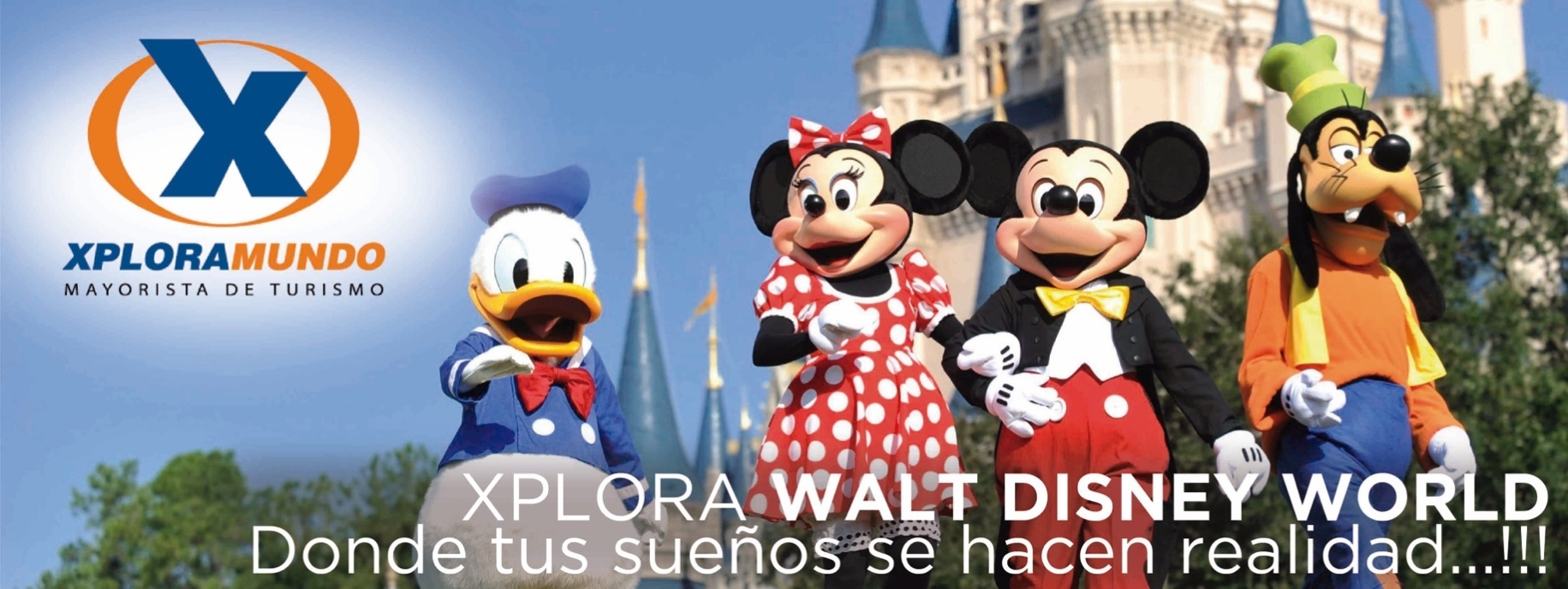 BLACK FRIDAY EN ORLANDO04 Días / 03 Noches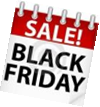 Vigencia: Del 27 al 30 de Noviembre, 2019PROGRAMA INCLUYE: Traslados en Orlando: Aeropuerto/Hotel/ Aeropuerto, servicio regular.TRES (3) NOCHES de alojamiento en Hotel seleccionado en Orlando.Desayunos Incluidos.Visitas a:Un (1) día, Premium Outlet Mall International Drive. Un (1) día, Compras en Mall a elegir desde las 11:00 hasta las 18:00 (día siguiente). Almuerzo Buffet en el Restaurante Tony's. Incluye Bebidas e Impuestos.Entrega de cuponeras de descuento con verdaderos descuentos. Explicación detallada de parte de nuestros guías.Impuestos Ecuatorianos: IVA e ISD.PRECIOS POR PERSONA EN US$.**APLICA UNICAMENTE PARA PAGO EN EFECTIVO, CHEQUE O TRANSFERENCIA**CONSULTE NUESTRO SISTEMA DE PAGO CON TARJETA DE CREDITONOTAS IMPORTANTES:Precio No incluye Ticket Aéreo.Precios sujetos a cambio de acuerdo a disponibilidad Precios válidos para las fechas indicadas y para la cantidad de pasajeros especificados.Esta cotización no garantiza espacios en habitación, una vez que se procede a realizar la reserva se confirmará y garantizará los espacios.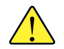 Favor notar que las tarifas no incluyen algunos gastos que deberán ser cubiertos por el pasajero directamente en el hotel, por ejemplo: RESORT FEE,  impuestos de la ciudad, estacionamiento, propinas, y otros.XPLORAMUNDO Cia. Ltda., no se hace responsable por estos gastos y no tiene control de su implementación.** Para nosotros es un placer servirle **HOTELSGLDBLTPLQUAJRCHCLARION LAKE BUENA VISTA461262212187118110LA QUINTA INN & SUITES - INTERNATIONAL DRIVE498282225196118110COMFORT INN CONVENTION CENTER - INT. DRIVE527296234204118110RAMADA SUITES FLORIDA MALL551307242210118110